Publicado en Madrid el 17/09/2020 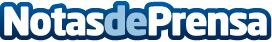 Señalética o reserva de citas, dos de las medidas que propone BEWE para reabrir con éxito los gimnasiosLa limpieza, el gel o la mascarilla no son las únicas medidas necesarias para asegurar el buen funcionamiento de los centros deportivos durante la pandemia. Es importante conocer, planificar y prever las nuevas necesidades apoyándose en sistemas digitales que faciliten la vuelta a la rutina. Un buen software es clave en centros de fitness que busquen apoyo en sus procesos. BEWE.io ofrece funcionalidades adaptadas que permiten actualizar y cumplir con las normativas sanitariasDatos de contacto:Ana91 411 58 68 Nota de prensa publicada en: https://www.notasdeprensa.es/senaletica-o-reserva-de-citas-dos-de-las Categorias: Nacional Madrid Entretenimiento Software Otros deportes Fitness http://www.notasdeprensa.es